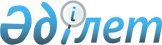 Техникалық және кәсіптік білімнің білім беру бағдарламаларын іске асыратын білім беру ұйымдарына оқуға қабылдаудың үлгі қағидаларын бекіту туралыҚазақстан Республикасы Білім және ғылым министрінің 2018 жылғы 18 қазандағы № 578 бұйрығы. Қазақстан Республикасының Әділет министрлігінде 2018 жылғы 7 қарашада № 17705 болып тіркелді.
      "Білім туралы" 2007 жылғы 27 шілдедегі Қазақстан Республикасы Заңының 5- бабының 11) тармақшасына сәйкес БҰЙЫРАМЫН:
      1. Қоса беріліп отырған Техникалық және кәсіптік білімнің білім беру бағдарламаларын іске асыратын білім беру ұйымдарына оқуға қабылдаудың үлгі қағидалары бекітілсін. 
      2. Қазақстан Республикасы Білім және ғылым министрлігі Техникалық және кәсіптік білім департаменті заңнамада белгіленген тәртіппен:
      1) осы бұйрықтың Қазақстан Республикасы Әділет министрлігінде мемлекеттік тіркелуін;
      2) осы бұйрық Қазақстан Республикасы Әділет министрлігінде мемлекеттік тіркелген күнінен бастап күнтізбелік он күн ішінде оның көшірмелерін қағаз және электронды түрде қазақ және орыс тілдерінде Қазақстан Республикасы Әділет министрлігінің "Республикалық құқықтық ақпарат орталығы" шаруашылық жүргізу құқығындағы республикалық мемлекеттік кәсіпорнына ресми жариялау үшін және Қазақстан Республикасы нормативтiк құқықтық актiлерiнiң Эталондық бақылау банкiне енгізу үшін жолдауды;
      3) осы бұйрық мемлекеттік тіркелгеннен кейін күнтізбелік он күн ішінде оның көшірмелерін ресми жариялау үшін мерзімді баспа басылымдарына жолдауды;
      4) осы бұйрық ресми жарияланғаннан кейін оны Қазақстан Республикасы Білім және ғылым министрлігінің интернет-ресурсында орналастыруды;
      5) осы бұйрық мемлекеттік тіркеуден өткеннен кейін он жұмыс күні ішінде осы бұйрықтың 1), 2), 3) және 4) тармақшаларында қарастырылған іс-шаралардың орындалуы туралы мәліметтерді Қазақстан Республикасы Білім және ғылым министрлігінің Заң қызметі департаментіне ұсынуды қамтамасыз етсін.
      3. Осы бұйрықтың орындалуын бақылау Қазақстан Республикасының Білім және ғылым вице-министрі Э.А. Суханбердиеваға жүктелсін.
      4. Осы бұйрық алғашқы ресми жарияланған күнінен кейін күнтізбелік он күн өткен соң қолданысқа енгізіледі. Техникалық және кәсіптік білімнің білім беру бағдарламаларын іске асыратын білім беру ұйымдарына оқуға қабылдаудың үлгі қағидалары 1-тарау. Жалпы ережелер
      1. Осы Техникалық және кәсіптік білімнің білім беру бағдарламаларын іске асыратын білім беру ұйымдарына оқуға қабылдаудың үлгі қағидалары (бұдан әрі – Қағидалар) "Білім туралы" 2007 жылғы 27 шілдедегі Қазақстан Республикасының Заңының (бұдан әрі – Заң) 11-тармақшасына сәйкес әзірленді және техникалық және кәсіптік білімнің білім беру бағдарламаларын іске асыратын білім беру ұйымдарына (бұдан әрі – білім беру ұйымдары) оқуға қабылдау тәртібін анықтайды.
      2. Білім беру ұйымдарына бастауыш ("Хореография өнері" мамандығы (біліктілігі "Балет әртісі") бойынша кадрлар даярлау үшін, негізгі орта, жалпы орта, техникалық және кәсіптік, орта білімнен кейінгі, жоғары білімі бар Қазақстан Республикасының азаматтары, шетелдік азаматтар және азаматтығы жоқ адамдар, сондай-ақ білім туралы құжатымен (куәлік, аттестат) ерекше білім берілуіне қажеттілігі бар адамдар қабылданады.
      3. Білім беру ұйымдарына оқуға түсу кезінде Заңның 26-бабының 8-тармағында айқындалған адамдарды қабылдауға квота көзделеді.
      4. Түсу емтихандарын тапсыру нысанын білім беру ұйымдары белгілейді. 2-тарау. Техникалық және кәсіптік білімнің білім беру бағдарламаларын іске асыратын білім беру ұйымдарына оқуға қабылдау тәртібі
      5. Білім беру ұйымдарында тұлғалардың оқуға өтініштерін қабылдау, түсу емтихандарын өткізу мерзімінде және білім алушылар құрамына қабылдау үшін білім беру ұйымдарының басшыларының бұйрығымен күнтізбелік жылғы 1 маусымнан кешіктірмей қабылдау комиссиясы құрылады, ол тақ саннан тұрады. Қабылдау комиссиясының құрамына мүдделі мемлекеттік органдардың, жергілікті өкілді және атқарушы органдардың, жұмыс берушілердің, қоғамдық ұйымдардың өкілдері кіреді. Конкурстық комиссияның құрамынан оның мүшелерінің көп дауысымен басшы сайланады.
      Қабылдау комиссиясының шешімі егерде отырыста оның құрамының үштен екі бөлігі қатысқан жағдайда заңды болып табылады. Дауыс тең болған жағдайда қабылдау комиссиясының басшысының шешімі негізгі шешім болып табылады. Хатшы қабылдау комиссиясының мүшесі болып табылмайды.
      6. Білім беру ұйымдарының қабылдау комиссияларының өңірлерге барып тұлғаларды оқуға қабылдау жұмысын ұйымдастыру мәселелері тиісті саланың уәкілетті органының келісімі бойынша шешіледі.
      7. Білім беру ұйымдарына тұлғаларды білім алуға қабылдау олардың өтініштері бойынша конкурстық негізде жүзеге асырылады. 
      8. Білім беру ұйымдарында оқуға азаматтардың өтініштерін қабылдау:
      1) орта буын мамандарын даярлауды көздейтін техникалық және кәсіптік білімнің білім беру бағдарламалары бойынша оқудың күндізгі нысанына күнтізбелік жылдың 20 маусымы мен 25 тамызы аралығында, оқудың кешкі және сырттай нысанына күнтізбелік жылдың 20 маусымы мен 20 қыркүйегі аралығында, өнер және мәдениет мамандықтары бойынша күнтізбелік жылдың 20 маусымы мен 20 шілдесі аралығында;
      2) білікті жұмысшы кадрларды даярлауды көздейтін техникалық және кәсіптік білімнің білім беру бағдарламалары бойынша күнтізбелік жылдың 20 маусымы мен 5 қыркүйегі аралығында, оқудың кешкі нысанына күнтізбелік жылдың 20 маусымы мен 20 қыркүйегі аралығында жүзеге асырылады.
      9. Оқуға түсушілер білім беру ұйымдарына оқуға қабылдау туралы өтінішіне білімі туралы құжаттың төлнұсқасын қоса бере отырып, "Денсаулық сақтау ұйымдарының бастапқы медициналық құжаттама нысандарын бекіту туралы" Қазақстан Республикасы Денсаулық сақтау министрінің міндетін атқарушының 2010 жылғы 23 қарашадағы № 907 бұйрығымен бекітілген (нормативтік құқықтық актілерді мемлекеттік тіркеу тізімінде 6697 нөмірімен тіркелген) № 086-У нысаны бойынша медициналық анықтаманы, "Денсаулық сақтау ұйымдарының бастапқы медициналық құжаттама нысандарын бекіту туралы" Қазақстан Республикасы Денсаулық сақтау министрінің міндетін атқарушының 2010 жылғы 23 қарашадағы № 907 бұйрығымен бекітілген (нормативтік құқықтық актілерді мемлекеттік тіркеу тізімінде 6697 нөмірімен тіркелген) № 088-У нысаны бойынша I және II топтағы мүгедектер мен бала жасынан мүгедектер үшін медициналық-әлеуметтік сараптама қорытындысын, 3x4 көлеміндегі 4 фотосуретін қоса береді.
      "Хореография өнері" мамандығына оқуға түсуші тұлғалар білім беру ұйымында қосымша медициналық комиссиядан өтеді. 
      Оқуға түсетін құжаттарды оқуға түсушінің жеке өзі немесе оның заңды өкілдері ұсынады.
      Қабылдау квотасы қарастырылған білім беру ұйымдарына оқуға түсуші тұлғалар санатты растайтын құжаттарын ұсынады.
      10. Оқуға түсушілерден түскен өтініштер техникалық және кәсіптік білім беру ұйымының тіркеу журналдарына оқытудың нысандары бойынша тіркеледі.
      11. Білім беру ұйымына ерекше білім берілуіне қажеттілігі бар тұлғаларды қабылдау таңдалған мамандығы бойынша оқыту үшін қарсы көрсетілімдерінің болмауы туралы психологиялық-медициналық-педагогикалық консультацияның қорытындысы ескеріле отырып, заңды өкілдердің біреуінің өтініші негізінде жүзеге асырылады.
      12. Түсу емтихандары орта буын мамандарын даярлауды көздейтін техникалық және кәсіптік білімнің білім беру бағдарламалары бойынша және:
      1) бастауыш білімі бар ("Хореография өнері" мамандығы (біліктілігі "Балет әртісі") бойынша ғана кадрлар даярлау үшін қабылдау кезінде) оқуға түсушілер үшін бастауыш білімнің жалпы білім беретін оқу бағдарламалары көлемінде екі пән бойынша (қазақ тілі немесе орыс тілі және шығармашылық емтихандар) өткізіледі;
      2) жалпы орта білімі бар оқуға түсушілер үшін үш пән бойынша (қазақ немесе орыс тілі, Қазақстан тарихы және мамандық бейіні бойынша пән) өткізіледі;
      3) негізгі орта білімі бар оқуға түсушілер үшін – негізгі орта білімнің жалпы білім беретін оқу бағдарламалары көлемінде екі пән бойынша (қазақ немесе орыс тілі және мамандық бейіні бойынша пән);
      4) мамандық бейініне сәйкес келмейтін техникалық және кәсіптік, орта білімнен кейінгі, жоғары білімі бар оқуға түсушілер үшін мамандық бейіні бойынша өткізіледі;
      5) мамандық бейініне сәйкес келетін техникалық және кәсіптік, орта білімнен кейінгі, жоғары білімі бар тұлғалар үшін әңгімелесу түрінде өткізіледі. 
      Конкурс білім беру ұйымдары өткізген түсу емтихандарының нәтижелері бойынша алынған баллдар (бағалар) негізінде өткізіледі.
      Түсу емтихандары бекітілген кестеге сәйкес өткізіледі. Кестені түсу емтихандарының өтетін күні мен уақытын, орнын көрсете отырып білім беру ұйымдарының басшылары (3) жұмыс күнінен кешіктірмей емтихан өткізерден алдын бекітеді және оны ақпараттық стендтермен білім беру ұйымдарының интернет ресурстарында орналастырады. 
      Білікті жұмысшы кадрларды даярлауды көздейтін техникалық және кәсіптік білімнің білім беру бағдарламалары бойынша оқуға түсушілерге арналған түсу емтихандары әңгімелесу нысанында өткізіледі. Түсу емтихандарын және әңгімелесуді өткізу кезеңінде аудио-бейнежазба жүргізіледі.
      Қабылдау комиссиясы оқуға түсушімен тиісті бағыттар бойынша жеке әңгімелесуді жүргізеді. 
      Қабылдау комиссиясы әр оқуға түсушімен әңгімелесуді 20 минуттан артық жүргізбейді.
      Әңгімелесуге арналған сұрақтар тізбесін қабылдау комиссиясының басшысы бекітеді.
      Түсу емтихандарының қорытындылары ақпараттық стендтерде және білім беру ұйымидарының интернет-ресурстарында түсу емтихандарын өткізген күні орналастырылады.
      13. Орта буын мамандарын даярлауды көздейтін техникалық және кәсіптік білімнің білім беру бағдарламалары бойынша оқуға түсетін адамдар үшін оқудың күндізгі нысанына түсу емтихандары күнтізбелік жылдың 1 тамызы мен 27 тамызы аралығында, оқудың кешкі және сырттай нысанына күнтізбелік жылдың 1 тамызы мен 28 қыркүйек аралығында; өнер және мәдениет мамандықтары бойынша арнаулы немесе шығармашылық емтихандар күнтізбелік жылдың 21 шілдесі мен 28 шілдесі аралығында өткізіледі.
      Білікті жұмысшы кадрларды даярлауды көздейтін техникалық және кәсіптік білімнің білім беру бағдарламалары бойынша оқуға түсетін тұлғалар үшін оқудың күндізгі нысанына түсу емтихандары күнтізбелік жылдың 1 тамызы мен 31 тамызы аралығында, оқудың кешкі және сырттай нысанына күнтізбелік жылдың 1 тамызы мен 25 қыркүйегі аралығында өткізіледі.
      Түсу емтихандарын өткізу кезінде:
      1) тестілеу нысанында әрбір пән бойынша тестілеу тапсырмаларының (сұрақтарының) саны – 25; әрбір тест тапсырмасының дұрыс жауабы 1 балмен бағаланады; үш пән бойынша тестілеуге – 2 сағат 15 минут, ал екі пән бойынша – 1 сағат 30 минут беріледі; дұрыс жауаптар коды тестілеу аяқталғаннан кейін дереу ілінеді; тестілеу нәтижелері ол өткізілген күні хабарланады;
      2) пәндер бойынша емтихандар нысанында түсу емтихандарының нәтижелері бойынша алынған "3", "4", "5" бағаларын қабылдау комиссиясы мынадай шәкіл бойынша: "3" – 8 балға, "4" – 17 балға, "5" – 25 балға алмастырады.
      14. Білім беру ұйымдарына түсу емтихандары түсушілердің өтінішіне сәйкес қазақ немесе орыс тілдерінде өткізіледі.
      15. Түсу емтихандарын қайта тапсыруға рұқсат етілмейді.
      16. Техникалық және кәсіптік білімнің мамандық бейіні бойынша жалпы білім беретін пәндердің тізбесі Қағидалардың 1- қосымшасына сәйкес айқындалады. 
      17. Өнер және мәдениет мамандықтары бойынша білім беру ұйымдарына оқуға түсетін тұлғалар Қағидалардың 2- қосымшасына сәйкес бекітілген бағдарламалар бойынша өткізілетін шығармашылық емтихандарын тапсырады. 
      Шығармашылық емтихандар бойынша "қанағаттанарлықсыз" деген баға алған немесе емтиханға ешқандай дәлелді себепсіз келмеген азаматтар қалған емтихандарға жіберілмейді.
      18. Педагогикалық мамандықтар, арнаулы немесе шығармашылық дайындықты қажет ететін мамандықтар бойынша білім беру ұйымдарына оқуға түсетін тұлғалар білім беру ұйымдары өткізетін арнаулы және (немесе) шығармашылық емтихандарды тапсырады.
      19. Арнаулы және (немесе) шығармашылық емтиханды өткізу нысаны Қағидалардың 2-қосымшасына сәйкес анықталады. 
      20. Арнаулы және (немесе) шығармашылық емтиханның кестесін (емтиханды өткізу нысаны, күні, уақыты мен өткізілетін орны, консультациялар) қабылдау комиссиясының төрағасы бекітеді және оны оқуға түсушілердің назарына құжаттарды қабылдау басталғанға дейін кешіктірмей жеткізіледі.
      21. Оқуға түсушіні арнаулы және (немесе) шығармашылық емтихан өткізілетін аудиторияға кіргізу жеке басын куәландыратын құжатты ұсынған кезде рұқсат етіледі. 
      22. Арнаулы және (немесе) шығармашылық емтихан басталғанға дейін оқуға түсушілерге емтихан материалдары беріледі және титулдық парақтарды ресімдеу тәртібі түсіндіріледі, сондай-ақ арнаулы және (немесе) шығармашылық емтиханның басталу және аяқталу уақыты, нәтижелерді жариялаудың уақыты мен орны және апелляцияға өтініштер беру рәсімі көрсетіледі.
      23. Арнаулы және (немесе) шығармашылық емтиханның өткізу қорытындылары – бағалау ведомостарымен ресімделеді. 
      Арнаулы емтихан "өтті" немесе "өтпеді" деген нысанда бағаланады.
      24. Арнаулы және (немесе) шығармашылық емтиханның нәтижелері емтихан өткізілетін күні жарияланады.
      25. Арнаулы және (немесе) шығармашылық емтиханның нәтижелері бойынша оқуға түсушіге білім беру ұйымына ұсыну үшін бағалау ведомостінен үзінді беріледі.
      26. Білім беру ұйымында бірыңғай талаптардың сақталуын қамтамасыз ету және түсу емтихандар нәтижелерін бағалау кезіндегі даулы мәселелерді шешу, оқуға түсушілердің құқығын қорғау мақсатында білім беру ұйымы басшысының бұйрығымен апелляциялық комиссия құрылады. Апелляциялық комиссия мүшелері тақ санынан тұрады. Апелляциялық комиссия мүшелері тесттік пәндер бойынша техникалық және кәсіптік білім беру ұйымдарындағы педагогикалық қызметкерлердің санынан құрылады. Бір тестілеу пәні бойынша педагогикалық қызметкерлердің саны кемінде екі адамнан құрылады. Апелляциялық комиссия мүшелерінің құрамынан оның мүшелерінің көп дауысымен басшы сайланады. 
      Хатшы аппеляциялық комиссияның мүшесі болып табылмайды.
      27. Түсу емтихандарының нәтижелерімен келіспеген тұлға апелляцияға шағым береді.
      Апелляцияға өтініш апелляциялық комиссияға түсу емтихандарының нәтижелері жарияланғаннан кейін келесі күні сағат 13.00-ге дейін беріледі және апелляциялық комиссиямен өтініш оны берушісінің қатысуымен бір жұмыс күні ішінде өтініш берген күннен бастап қаралады.
      28. Апелляциялық комиссияның шешімі отырысқа оның құрамының кемінде үштен екісі қатысса, заңды деп есептеледі. Апелляциялық комиссияның шешімі отырысқа қатысушылардың көпшілік дауысымен қабылданады. Дауыстар тең болған жағдайда, төрағаның дауысы шешуші болып табылады. Апелляциялық комиссияның жұмысы төрағаның және барлық қатысушы апелляциялық комиссия мүшелерінің қолы қойылған хаттамамен ресімделеді. 
      29. Қабылдау конкурсын өткізу кезінде осы Қағидалардың 24-тармағына сәйкес баллдар сомасы ескеріледі. 
      30. Орта буын мамандарын даярлауды көздейтін техникалық және кәсіптік білімнің білім беру бағдарламалары бойынша білім алушылардың құрамына қабылдау:
      1) оқудың күндізгі нысанына - күнтізбелік жылдың 25 тамызы мен 31 тамызы аралығында;
      2) оқудың кешкі және сырттай нысанына - күнтізбелік жылдың 15 қыркүйегі мен 30 қыркүйегі аралығында өткізіледі.
      Білікті жұмысшы кадрларды көздейтін техникалық және кәсіптік білім беру бағдарламалары бойынша білім алушылардың құрамына қабылдау:
      1) оқудың күндізгі нысанына - негізгі орта немесе жалпы орта білімі туралы құжаттарда көрсетілген бейіндік пәндер бойынша бағалары, әңгімелесу нәтижелері ескеріле отырып іріктеу негізінде күнтізбелік жылдың 25 тамызы мен 10 қыркүйегі аралығында;
      2) оқудың кешкі және сырттай нысанына - негізгі орта немесе жалпы орта білімі туралы құжаттарда көрсетілген бейіндік пәндер бойынша бағалары, әңгімелесу нәтижелері ескеріле отырып іріктеу негізінде күнтізбелік жылдың 15 қыркүйегі мен 30 қыркүйегі аралығында өткізіледі.
      31. Білім беру ұйымдарына қабылдау мамандықтар; оқыту тілі бойынша қабылдау комиссиясының ашық отырыстарында жүргізіледі.
      32. Қабылдау комиссиялары оқуға түсушілерді қабылдау нәтижелері туралы ақпаратты орта буын мамандарын даярлауды көздейтін оқудың күндізгі нысанына күнтізбелік жылдың 31 тамызына дейін, білікті жұмысшы кадрларды даярлау - күнтізбелік жылдың 10 қыркүйегіне дейін, сырттай және кешкі оқу нысандарына күнтізбелік жылдың 30 қыркүйегіне дейін ақпараттық стенділерге немесе білім беру ұйымының интернет-ресурстарына жариялау арқылы оқуға түсушілердің назарына жеткізеді. Техникалық және кәсіптік білім мамандықтарының бейіні бойынша жалпы білім беру пәндерінің тізбесі
      Ескертпе*: бейіндік пәннің атауын білім беру ұйымы берілетін мамандық бойынша біліктілігіне байланысты анықтайды. Арнаулы және (немесе) шығармашылық емтихандарды өткізу нысаны
      * басқа медициналық мамандықтар бойынша арнаулы емтихан тапсыру қажет етілмейді
					© 2012. Қазақстан Республикасы Әділет министрлігінің "Республикалық құқықтық ақпарат орталығы" ШЖҚ РМК
				
      Қазақстан Республикасының
Білім және ғылым министрі 

Е. Сағадиев
Қазақстан Республикасы
Білім және ғылым министрінің
2018 жылғы 18 қазандағы
№ 578 бұйрығына
қосымшаТехникалық және кәсіптік
білімнің білім беру
бағдарламаларын іске асыратын
білім беру ұйымдарына оқуға
қабылдаудың үлгі қағидаларына
1-қосымша
Техникалық және кәсіптік білім мамандығының коды
Мамандықтың атауы
Бейіндік пән атауы
Бейіндік пән атауы
Техникалық және кәсіптік білім мамандығының коды
Мамандықтың атауы
Негізгі орта білім (жалпы негізгі)
Орта білім (жалпы орта)
0100000 –Білім беру
0100000 –Білім беру
0100000 –Білім беру
0100000 –Білім беру
0101000
Мектепке дейінгі білім беру және тәрбиелеу
Әдебиет (оқыту тілдері бойынша)
Биология
0102000
Тәрбие жұмысын ұйымдастыру (деңгей бойынша)
Биология
Биология
0103000
Дене тәрбиесі және спорт
2 шығармашылық емтихан
2 шығармашылық емтихан
0104000
Кәсіптік білім беру (салалар бойынша)
Математика
Математика
0105000
Бастауыш білім беру*
Математика
Математика
0106000
Бейнелеу өнері және сызу
2 шығармашылық емтихан
2 шығармашылық емтихан
0107000
Технология
2 шығармашылық емтихан
2 шығармашылық емтихан
0108000
Музыкалық білім беру
2 шығармашылық емтихан
2 шығармашылық емтихан
0109000
Өмір сүру қауіпсіздігі және валеология
Биология
Биология
0110000
Білім ұйымдарындағы лаборант
Биология
Биология
0111000
Негізгі орта білім беру*
Математика
Математика
0112000
Исламтану
Қазақстан тарихы
Қазақстан тарихы
0113000
Теология
Қазақстан тарихы
Қазақстан тарихы
0200000 – Құқық
0200000 – Құқық
0200000 – Құқық
0200000 – Құқық
0201000
Құқықтану
Құқық негіздері
Дүниежүзі тарихы
0202000
Құқық қорғау қызметі
Қазақстан тарихы
Дүниежүзі тарихы
0203000
Патенттану
Құқық негіздері
Дүниежүзі тарихы
0300000 – Медицина, фармацевтика
0300000 – Медицина, фармацевтика
0300000 – Медицина, фармацевтика
0300000 – Медицина, фармацевтика
0301000
Емдеу ісі
Биология
Биология
0302000
Медбикелік іс
Биология
Биология
0303000
Гигиена және эпидемиология
Биология
Биология
0304000
Стоматология
Биология
Биология
0305000
Зертханалық диагностика
Биология
Биология
0306000
Фармация
Химия
Химия
0307000
Ортопедиялық стоматология
Биология
Биология
0308000
Медициналық оптика
Биология
Биология
0400000 – Өнер және мәдениет
0400000 – Өнер және мәдениет
0400000 – Өнер және мәдениет
0400000 – Өнер және мәдениет
0401000
Кітапхана ісі
Әдебиет (оқыту тілдері бойынша)
Әдебиет (оқыту тілдері бойынша)
0402000
Дизайн (бейін бойынша)
2 шығармашылық емтихан
2 шығармашылық емтихан
0403000
Әлеуметтік-мәдени қызмет және халықтық көркем өнер шығармашылығы (бейін бойынша)
2 шығармашылық емтихан
2 шығармашылық емтихан
0404000
Аспаптық орындау және музыкалық өнер эстрадасы
2 шығармашылық емтихан
2 шығармашылық емтихан
0405000
Хор дирижері
2 шығармашылық емтихан
2 шығармашылық емтихан
0406000
Музыка теориясы
2 шығармашылық емтихан
2 шығармашылық емтихан
0407000
Ән салу
2 шығармашылық емтихан
2 шығармашылық емтихан
0408000
Хореография өнері
2 шығармашылық емтихан
2 шығармашылық емтихан
0409000
Актерлік өнер
2 шығармашылық емтихан
2 шығармашылық емтихан
0410000
Цирк өнері
2 шығармашылық емтихан
2 шығармашылық емтихан
0411000
Театр-декорация өнері (бейін бойынша)
2 шығармашылық емтихан
2 шығармашылық емтихан
0412000
Кескіндеу, мүсін және графика (түрлері бойынша)
2 шығармашылық емтихан
2 шығармашылық емтихан
0413000
Сәнді-қолданбалы және халықтық кәсіпшілік өнері (бейін бойынша)
2 шығармашылық емтихан
2 шығармашылық емтихан
0414000
Қайта қалпына келтіріп жөндеу (салалар бойынша)
2 шығармашылық емтихан
2 шығармашылық емтихан
0415000
Зергерлік іс (салалары бойынша)
2 шығармашылық емтихан
2 шығармашылық емтихан
0416000
Әртіс орындаушы, концерттік бағдарламалардың дыбыс операторы
2 шығармашылық емтихан
2 шығармашылық емтихан
0417000
Өнеркәсіп өндірісінің дизайны
2 шығармашылық емтихан
2 шығармашылық емтихан
0418000
Ландшафтік дизайны
Математика
Математика
0419000
Құрылыстағы дизайн
Математика
Математика
0420000
Интерьер дизайны
Математика
Математика
0500000 - Қызмет көрсету, экономика және басқару
0500000 - Қызмет көрсету, экономика және басқару
0500000 - Қызмет көрсету, экономика және басқару
0500000 - Қызмет көрсету, экономика және басқару
0501000
Әлеуметтік жұмыс
Қазақстан тарихы
Дүниежүзі тарихы
0502000
Телекоммуникациялық құралдармен тұрмыстық техникаларды жөндеу және қызмет көрсету (салалар бойынша)
Математика
Физика
0503000
Cлесарлық іс
Физика
Физика
0504000
Бұйымдарды химиялық тазалау және бояу
Химия
Химия
0505000
Фото ісі
Химия
Химия
0506000
Шаштараз өнері және сәндік косметика
Химия
Химия
0507000
Қонақ үйі шаруашылығына қызмет көрсетуді ұйымдастыру
Математика
Математика
0508000
Тамақтандыруды ұйымдастыру
Математика
Математика
0509000
Аяқ киім ісі
Математика
Математика
0510000
Іс қағаздарын жүргізу және мұрағаттану (салалары және қолдану аясы бойынша)
Әдебиет (оқыту тілдері бойынша)
Қазақ немесе орыс тілі
0511000
Туризм (салалары бойынша)
География
География
0512000
Аудармашы ісі (түрлері бойынша)
Шетел тілі
Шетел тілі
0513000
Маркетинг (салалар бойынша)
Математика
Математика
0514000
Бағалау
Математика
Математика
0515000
Менеджмент (салалар және қолдану аясы бойынша)
Математика
Математика
0516000
Қаржы (салалар бойынша)
Математика
Математика
0517000
Статистика
Математика
Математика
0518000
Есеп және аудит (салалар бойынша)
Математика
Математика
0519000
Экономика (салалар бойынша)
Математика
Математика
0520000
Логистика (салалар бойынша)
Математика
Математика
0521000
Қонақ үй бизнесі: отель/ мейрамхананы басқару
Математика
Математика
0522000
Іс-шараларды ұйымдастыру және қызмет көрсету
Математика
Математика
0600000 – Метрология, стандарттау және сертификаттау
0600000 – Метрология, стандарттау және сертификаттау
0600000 – Метрология, стандарттау және сертификаттау
0600000 – Метрология, стандарттау және сертификаттау
0601000
Метрология, стандарттау және сертификаттау (салалар бойынша)
Математика
Математика
0602000
Сапаны бақылау (салалар бойынша)
Математика
Математика
0603000
Бұзбайтын бақылаудың салалары мен түрлері бойынша бұзбайтын бақылау
Математика
Математика
0700000 - Геология, тау-кен өнеркәсібі және пайдалы қазбаларды өндіру
0700000 - Геология, тау-кен өнеркәсібі және пайдалы қазбаларды өндіру
0700000 - Геология, тау-кен өнеркәсібі және пайдалы қазбаларды өндіру
0700000 - Геология, тау-кен өнеркәсібі және пайдалы қазбаларды өндіру
0701000
Геологиялық түсіру, пайдалы қазбалардың кен орындарын іздеу және барлау (түрлері бойынша)
Математика
Математика
0702000
Пайдалы қазбалар кен орындарын барлау технологиясы мен техникасы
Математика
Математика
0703000
Гидрогеология және инженерлік геология
Математика
Математика
0704000
Пайдалы қазбалардың кен орындарын іздеу мен барлаудың геофизикалық әдістері
Математика
Математика
0705000
Пайдалы қазбалардың кен орындарын жер астында өңдеу
Математика
Математика
0706000
Пайдалы қазбаларды ашық түрде қазу
Математика
Математика
0707000
Тау-кен электромеханикалық жабдықтарына техникалық қызмет көрсету және жөндеу
Математика
Математика
0708000
Пайдалы қазбаларды байыту (көмірмен байыту)
Математика
Химия
0709000
Пайдалы қазбаларды байыту (кен байыту)
Математика
Химия
0710000
Ашық кеніштің электр-механикалық жабдықтарына техникалық қызмет көрсету және жөндеу
Математика
Химия
0711000
Маркшейдерлік іс
Математика
Математика
0712000
Жер асты құбырларының құрылысы
Математика
Математика
0713000
Геодезия және картография
Математика
Математика
0800000 - Мұнай-газ және химия өндірісі
0800000 - Мұнай-газ және химия өндірісі
0800000 - Мұнай-газ және химия өндірісі
0800000 - Мұнай-газ және химия өндірісі
0801000
Мұнай мен газ ұңғымаларын бұрғылау және бұрғылау жұмыстарының технологиясы (бейін бойынша)
Математика
Математика
0802000
Мұнай-газ құбырлары мен мұнай газ қоймаларының құрылысы және оларды пайдалану
Физика
Физика
0803000
Компрессорлық станциялар мен жерасты құбырларының электр жүйесін жөндеу және қызмет көрсету
Математика
Математика
0804000
Технологиялық жабдықтар мен құбырларды монтаждау
Математика
Математика
0805000
Мұнай мен газды сақтау және тасымалдау
Математика
Математика
0806000
Ұңғымаларды мұнай мен газға сынау
Физика
Математика
0807000
Мұнай және газ кәсіпшілігінің техникалық жабдықтарын жөндеу және қызмет көрсету
Математика
Математика
0808000
Мұнай өңдеу және химия өнеркәсібі кәсіпорындарының жабдықтарына техникалық қызмет көрсету және оларды жөндеу (түрлері бойынша)
Математика
Математика
0809000
Мұнай және газ кен орындарын пайдалану (бейін бойынша)
Математика
Математика
0810000
Мұнай-газ құбырларын, мұнай-газ қоймалары мен жанар май құю станцияларын салу және пайдалану
Математика
Математика
0811000
Химиялық талшықтар өндірісі
Химия
Химия
0812000
Резеңке-техникалық өндірісі
Химия
Химия
0813000
Шина өндірісі және вулканизация процесі
Химия
Химия
0814000
Полимер технологиясының өндірісі
Химия
Химия
0815000
Тұтқыр және сусымалы материалдардың химиялық өндірісінің машиналары мен жабдықтарын пайдалану
Химия
Химия
0816000
Химиялық технология және өндіріс (бейіні бойынша)
Химия
Химия
0817000
Кокс-химия өндірісі
Химия
Химия
0818000
Химиялық өндіріс технологиясы (бейіні бойынша)
Химия
Химия
0819000
Мұнай мен газды қайта өңдеу технологиясы
Химия
Химия
0820000
Изотоптарды бөлу технологиясы мен вакуумдық техника
Химия
Химия
0821000
Мұнай және газ өндіру технологиясы
Математика
Математика
0822000
Кен орындарын пайдалану
Математика
Математика
0823000
Химиялық инжиниринг технологиясы
Химия
Химия
0824000
Бұрғылау технологиясы
Математика
Математика
0825000
Газ инжинирингі технологиясы
Химия
Химия
0826000
Өнеркәсіп жабдықтары
Математика
Математика
0827000
Ауыр өнеркәсіп жабдықтары
Математика
Математика
0828000
БӨА инжинирингі технологиясы
Физика
Физика
0829000
Энергетиканы қайта өңдеу және электроэнергетикалық инжиниринг технологиясы
Физика
Физика
0830000
Электрлік инжиниринг технологиясы
Физика
Физика
0831000
Қиын балқитын бейметалл және силикатты материалдар мен бұйымдардың технологиясы
Химия
Химия
0900000 - Энергетика
0900000 - Энергетика
0900000 - Энергетика
0900000 - Энергетика
0901000
Электр станциялары мен желілерінің (түрлері бойынша) электр жабдықтары
Математика
Математика
0902000
Электрмен жабдықтау (салалары бойынша)
Математика
Математика
0903000
Электр энергетикасы (салалары бойынша)
Математика
Математика
0904000
Темір жол электротехникалық жүйелерін электрмен жабдықтау, пайдалану, техникалық қызмет көрсету және жөндеу
Математика
Математика
0905000
Энергетикалық көлік қондырғысын пайдалану (көлік түрлері бойынша)
Математика
Математика
0906000
Жылу электр станцияларының жылу энергетикалық қондырғылары
Математика
Математика
0907000
Техникалық жылу жабдықтары және жылумен жабдықтау жүйелері (түрлері бойынша)
Математика
Математика
0908000
Электр станцияларында су, отын және майлау материалдары технологиясы
Математика
Математика
0909000
Ядролық реакторлар және энергетикалық қондырғылар
Математика
Математика
0910000
Электрлік және электромеханикалық жабдықтар (түрлері бойынша)
Математика
Физика
0911000
Электромеханикалық құралдарды техникалық пайдалану, қызмет көрсету және жөндеу (түрлері бойынша)
Математика
Физика
0912000
Электротехнология (түрлері бойынша)
Математика
Физика
0913000
Энергоменеджмент
Математика
Математика
0914000
Энергоаудит
Математика
Математика
0915000
Гидроэнергетика
Математика
Физика
0916000
Гибрид энергиясы
Математика
Физика
0917000
Дәстүрлі энергетика
Математика
Физика
0918000
Жаңартылатын энергетика
Математика
Физика
0919000
Жоғары кернеу желісі
Математика
Физика
0920000
Төменгі кернеу желісі
Математика
Физика
1000000 - Металлургия және машина жасау
1000000 - Металлургия және машина жасау
1000000 - Металлургия және машина жасау
1000000 - Металлургия және машина жасау
1001000
Доменді пештерге қызмет көрсету және оларды жөндеу
Математика
Математика
1002000
Қара металл металлургиясы (түрлері бойынша)
Математика
Химия
1003000
Түсті металлдар металлургиясы
Математика
Химия
1004000
Құю өндірісі
Математика
Математика
1005000
Болаттарды пештен тыс өңдеу
Математика
Математика
1006000
Металл өңдеу (түрлері бойынша)
Математика
Математика
1007000
Отқа төзімді заттар өндірісі
Математика
Физика
1008000
Композициялық және ұнтақты материалдар, жабындар
Математика
Химия
1009000
Прокаттау өндірісі
Математика
Математика
1010000
Құбыр өндірісі
Математика
Физика
1011000
Автоматтық тізбектер және агрегаттық станоктар
Математика
Математика
1012000
Икемді автоматтық тізбектер
Математика
Математика
1013000
Механикалық өңдеу, өлшеу- бақылау құралдары және өндірістегі автоматика
Математика
Математика
1014000
Машина жасау технологиясы (түрлері бойынша)
Математика
Математика
1015000
Машина жасаудағы монтаж және автомобильдерді сынау
Математика
Математика
1016000
Өнеркәсіптік механика
Математика
Математика
1017000
Дәл машина жасау
Математика
Математика
1018000
Механикалық өңдеу
Математика
Математика
1019000
Автомобиль құрылысы
Математика
Математика
1100000 - Көлік (салалары бойынша)
1100000 - Көлік (салалары бойынша)
1100000 - Көлік (салалары бойынша)
1100000 - Көлік (салалары бойынша)
1101000
Ұшу аппараттарының өндірісі
Математика
Физика
1102000
Авиациялық аспаптар өндірісі
Математика
Физика
1103000
Кеме жасау және кеме машиналары мен механизмдеріне техникалық қызмет көрсету
Математика
Математика
1104000
Теңіз техникасын электр-радио монтаждаушы
Математика
Математика
1105000
Қала электр көліктерін пайдалану, техникалық қызмет көрсету және жөндеу (салалар бойынша)
Математика
Математика
1106000
Темір жол жылжымалы құрамының өндірісі (түрлері бойынша)
Математика
Математика
1107000
Көтергіш- көлік, құрылыс- жол машиналары мен жабдықтарын техникалық пайдалану (салалар бойынша)
Математика
Математика
1108000
Темір жол жылжымалы құрамдарын пайдалану, жөндеу және оларға техникалық қызмет көрсету (түрлері бойынша)
Математика
Математика
1109000
Токарлық іс және металл өңдеу (түрлері бойынша)
Математика
Математика
1110000
Жүк көтергіш машиналар және транспортерлер
Математика
Математика
1111000
Ұсталық тығыздау жабдықтары
Математика
Математика
1112000
Өнеркәсіп машиналары мен жабдықтарын пайдалану
Математика
Математика
1113000
Металлургиядағы машиналар және жабдықтар
Математика
Математика
1114000
Дәнекерлеу ісі (түрлері бойынша)
Математика
Математика
1115000
Өндірістердегі электромеханикалық жабдықтар (түрлері бойынша)
Математика
Математика
1116000
Геология барлау жабдықтары
Математика
Математика
1117000
Электроникалық техника өндірісіне арналған жабдықтар
Математика
Физика
1118000
Тамақ, сауда және ет өнеркәсібі кәсіпорындарының жабдықтары
Математика
Математика
1119000
Тоңазытқыш-компрессор машиналары және қондырғылары
Математика
Математика
1120000
Технологиялық машиналар мен жабдықтарға техникалық қызмет көрсету (түрлері бойынша)
Математика
Математика
1121000
Медициналық техниканы монтаждау, техникалық қызмет көрсету және жөндеу
Математик
Математика
1122000
Әскери іс және қауіпсіздік
Математика
Математика
120000 – Өндіру, монтаждау, пайдалану және жөндеу (салалар бойынша). Көлікті пайдалану
120000 – Өндіру, монтаждау, пайдалану және жөндеу (салалар бойынша). Көлікті пайдалану
120000 – Өндіру, монтаждау, пайдалану және жөндеу (салалар бойынша). Көлікті пайдалану
120000 – Өндіру, монтаждау, пайдалану және жөндеу (салалар бойынша). Көлікті пайдалану
1201000
Автомобиль көлігіне қызмет көрсету, жөндеу және пайдалану
Математика
Математика
1202000
Тасымалдауды ұйымдастыру және көлікте қозғалысты басқару (салалар бойынша)
Математика
Математика
1203000
Темір жол көлігінде тасымалдауды ұйымдастыру және қозғалысты басқару
Математика
Математика
1204000
Су көлігін пайдалану (бейіні бойынша)
Математика
Физика
1205000
Әуе көліктерінің қозғалысын басқару және пайдалану
Математика
Математика
1206000
Жол қозғалысын ұйымдастыру
Математика
Математика
1207000
Талшықты материалдарды өңдеу технологиясы
Математика
Математика
1208000
Иіру және тұту өндірісінің технологиясы (түрлері бойынша)
Математика
Математика
1209000
Тоқыма өндірісі (түрлері бойынша)
Математика
Математика
1210000
Мата емес тоқыма материалдар өндірісінің технологиясы
Математика
Математика
1211000
Тігін өндірісі және киімдерді модельдеу
Математика
Математика
1212000
Аяқ киім өндірісі (түрлері бойынша)
Математика
Математика
1213000
Аң терісі мен қой терісі бұйымдары өндірісінің технологиясы
Математика
Математика
1214000
Трикотаж, тоқыма, галантерея бұйымдары
Математика
Математика
1215000
Жеңіл өнеркәсіпті ұйымдастыру жабдықтары
Биология
Химия
1216000
Элеватор, ұн тартатын, жармалық және құрама жем өндірісі
Биология
Химия
1217000
Темекі өндірісі
Биология
Химия
1218000
Тамақ өнеркәсібі кәсіпорындарының жабдықтары
Математика
Физика
1219000
Нан пісіру, макарон және кондитер өндірісі
Химия
Химия
1220000
Қант өндірісі
Химия
Химия
1221000
Балық өндірісі
Биология
Химия
1222000
Консервілер және тағам концентраттары өндірісі
Химия
Химия
1223000
Сыра, алкогольсіз және спиртті ішімдіктер өндірісі
Химия
Химия
1224000
Сүт тағамдарының өндірісі
Химия
Химия
1225000
Ет және ет тағамдарының өндірісі (түрлері бойынша)
Химия
Химия
1226000
Тамақтандыру кәсіпорындарының өнімдерін өндіру технологиясы және оны ұйымдастыру
Биология
Химия
1227000
Полиграфия өндірісі
Математика
Математика
1228000
Кәбіл өндірісі
Математика
Физика
1229000
Құрал жасау (салалары бойынша)
Математика
Математика
1230000
Тоңмай және тоңмай алмастырғыштар технологиясы
Биология
Химия
1231000
Экологиялық қондырғыларды пайдалану және қызмет көрсету
Химия
Химия
1232000
Шыныталшық және шыныдан жасалған заттар өндірісі
Химия
Химия
1233000
Фарфор және фаянс бұйымдарын дайындау
Химия
Химия
1234000
Керамикалық өндіріс
Химия
Химия
1235000
Әрлеу өндірісі (бейін бойынша)
Химия
Химия
1236000
Тері және үлбірді химиялық өңдеу
Химия
Химия
1237000
Жеміс-жидектер мен көкөністерді сақтау және қайта өңдеу
Химия
Химия
1238000
Әуе жол кемесіне жерде қызмет көрсету
Математика
Математика
1300000 – Байланыс, телекоммуникация және ақпараттық технология. Электрондық техника
1300000 – Байланыс, телекоммуникация және ақпараттық технология. Электрондық техника
1300000 – Байланыс, телекоммуникация және ақпараттық технология. Электрондық техника
1300000 – Байланыс, телекоммуникация және ақпараттық технология. Электрондық техника
1301000
Электорондық аспаптар және құрылғылар
Математика
Физика
1302000
Автоматтандыру және басқару (бейіні бойынша)
Математика
Математика
1303000
Автоматика, телемеханика және темір жол көлігінде қозғалысты басқару
Математика
Математика
1304000
Есептеу техникасы және бағдарламалық қамтамасыз ету (түрлері бойынша)
Математика
Математика
1305000
Ақпараттық жүйелер (қолданылу саласы бойынша)
Математика
Математика
1306000
Радиоэлектроника және байланыс (түрлері бойынша)
Математика
Физика
1307000
Электр байланысы мен сымдық таратудың желілік құрылыстарын пайдалану
Математика
Физика
1308000
Автоматтандырылған байланыс жүйелерін пайдалану
Математика
Физика
1309000
Оптикалық және электрондық жабдық (түрлері бойынша)
Математика
Математика
1310000
Көліктік (көлік түрлері бойынша) радиоэлектрондық жабдықтарды техникалық пайдалану
Математика
Математика
1311000
Темір жол көлігінің жедел технологиялық байланысының құрылғыларын пайдалану
Математика
Математика
1312000
Компьютерлік желілер және телекоммуникациялар
Информатика
Математика
1313000
Бағдарламалау
Информатика
Математика
1314000
Есептеу техникасы және компьютерлік жабдықтар
Математика
Физика
1315000
Ақпараттық қауіпсіздігі
Математика
Физика
1316000
Микроэлектроника және мобильді құрылғылар
Математика
Физика
1400000 – Құрылыс және коммуналдық шаруашылық
1400000 – Құрылыс және коммуналдық шаруашылық
1400000 – Құрылыс және коммуналдық шаруашылық
1400000 – Құрылыс және коммуналдық шаруашылық
1401000
Ғимараттар мен құрылыстарды салу және пайдалану
Математика
Математика
1402000
Жол-құрылыс машиналарын техникалық пайдалану (түрлері бойынша)
Математика
Математика
1403000
Ішкі санитарлық-техникалық құрылғыларды, желдеткіштерді және инженерлік жүйелерді монтаждау және пайдалану (түрлері бойынша)
Математика
Математика
1404000
Сумен жабдықтау және су бұру жүйелерінің тазартқыш құрылыстары
Математика
Математика
1405000
Газбен жабдықтау жабдықтары мен жүйелерін монтаждау және пайдалану
Математика
Математика
1406000
Магистралдық жергілікті және желілік құбырларды монтаждау
Математика
Математика
1407000
Гидротехникалық құрылыс
Математика
Математика
1408000
Қалалық қатынас жолдарын салу және пайдалану
Математика
Математика
1409000
Темір жол құрылысы, жол және жол шаруашылығы
Математика
Математика
1410000
Автомобиль жолдарын және әуеайлақтарды салу
Математика
Математика
1411000
Көпірлер мен көлік тоннелдері
Математика
Математика
1412000
Құрылыс бұйымдары мен конструкцияларының өндірісі
Математика
Математика
1413000
Темір бетон және металл бұйымдары өндірісі (түрлері бойынша)
Математика
Математика
1414000
Жиhаз өндірісі (түрлері бойынша)
Математика
Математика
1415000
Лифт шаруашылығы және эскалаторлар (түрлері бойынша)
Математика
Математика
1416000
Қалдықтарды қайта өңдеу
Математика
Химия
1417000
Азаматтық ғимараттар интерьерінің дизайны, оларды қалпына келтіру, қайта жаңарту
2 шығармашылық емтихан
2 шығармашылық емтихан
1418000
Сәулет
2 шығармашылық емтихан
2 шығармашылық емтихан
1419000
Құрылыс механикасы
Математика
Математика
1420000
Жылыту, кондиционерлеу және желдету
Математика
Математика
1421000
Сумен жабдықтау және су бұру
Математика
Математика
1500000 - Ауыл шаруашылығы, ветеринария және экология
1500000 - Ауыл шаруашылығы, ветеринария және экология
1500000 - Ауыл шаруашылығы, ветеринария және экология
1500000 - Ауыл шаруашылығы, ветеринария және экология
1501000
Ауыл шаруашылығы техникасына техникалық қызмет көрсету және оларды жөндеу
Математика
Математика
1502000
Агрономия
Биология
Биология
1503000
Өсімдік шаруашылығы
Биология
Биология
1504000
Фермер қожалығы (бейіні бойынша)
Биология
Биология
1505000
Балық шаруашылығы (түрлері бойынша)
Биология
Биология
1506000
Аңшылық және аң өсіру
Биология
Биология
1507000
Балара өсіру және жібек шаруашылығы
Биология
Биология
1508000
Орман шаруашылығы, бақ-саябақ және ландшафт құрылысы (түрлері бойынша)
Математика
Химия
1509000
Экология және табиғатты қорғау қызметі (түрлері бойынша)
Математика
Химия
1510000
Ауыл шаруашылығын механикаландыру
Математика
Математика
1511000
Жерге орналастыру
Математика
Математика
1512000
Зоотехния
Биология
Биология
1513000
Ветеринария
Биология
Биология
1514000
Экология және табиғат ресурстарын тиімді пайдалану (салалары бойынша)
Математика
Химия
1515000
Гидрология және метеорология
География
География
1516000
Өрт қауіпсіздігі
Математика
Физика
1517000
Төтенше жағдайларда қорғау (бейіні бойынша)
Математика
Физика
1518000
Ауыл шаруашылығын электрлендіру және автоматтандыру
Математика
Математика
1519000
Мехатроника
Физика
ФизикаТехникалық және кәсіптік
білімнің білім беру
бағдарламаларын іске асыратын
білім беру ұйымдарына оқуға
қабылдаудың үлгі қағидаларына
2-қосымша
Техникалық және кәсіптік білім мамандықтарының коды
Мамандықтың атауы
Арнаулы және (немесе) шығармашылық емтихандарды өткізу нысаны
Арнаулы және (немесе) шығармашылық емтихандарды өткізу нысаны
Техникалық және кәсіптік білім мамандықтарының коды
Мамандықтың атауы
Негізгі орта (жалпы негізгі) білім базасында, бастауыш ("Хореография өнері" мамандығы (біліктілігі "Балет әртісі") білім базасында
Орта (жалпы орта) білім базасында
0100000 – Білім беру
0100000 – Білім беру
0100000 – Білім беру
0100000 – Білім беру
0101000
Мектепке дейінгі білім беру және тәрбиелеу
Кәсіби жарамдылықты анықтау үшін әңгімелесу, оның ішінде педагогикалық жағдайды шешу
Кәсіби жарамдылықты анықтау үшін әңгімелесу, оның ішінде педагогикалық жағдайды шешу
0102000
Тәрбие жұмысын ұйымдастыру (деңгей бойынша)
Кәсіби жарамдылықты анықтау үшін әңгімелесу, оның ішінде педагогикалық жағдайды шешу
Кәсіби жарамдылықты анықтау үшін әңгімелесу, оның ішінде педагогикалық жағдайды шешу
0103000
Дене тәрбиесі және спорт
Кәсіби жарамдылықты анықтау үшін әңгімелесу, оның ішінде педагогикалық жағдайды шешу. Мамандандыру бойыншанормативтерді тапсыру
Кәсіби жарамдылықты анықтау үшін әңгімелесу, оның ішінде педагогикалық жағдайды шешу. Мамандандыру бойыншанормативтерді тапсыру
0104000 
Кәсіптік білім беру (салалар бойынша)
Кәсіби жарамдылықты анықтау үшін әңгімелесу, оның ішінде педагогикалық жағдайды шешу
Кәсіби жарамдылықты анықтау үшін әңгімелесу, оның ішінде педагогикалық жағдайды шешу
0105000 
Бастауыш білім беру
Кәсіби жарамдылықты анықтау үшін әңгімелесу, оның ішінде педагогикалық жағдайды шешу
Кәсіби жарамдылықты анықтау үшін әңгімелесу, оның ішінде педагогикалық жағдайды шешу
0108000
Музыкалық білім беру
Кәсіби жарамдылықты анықтау үшін әңгімелесу, оның ішінде педагогикалық жағдайды шешу. Музыкалық шығарманы орындау
Кәсіби жарамдылықты анықтау үшін әңгімелесу, оның ішінде педагогикалық жағдайды шешу. Музыкалық шығарманы орындау
0109000
Өмір сүру қауіпсіздігі және валеология
Кәсіби жарамдылықты анықтау үшін әңгімелесу, оның ішінде педагогикалық жағдайды шешу
Кәсіби жарамдылықты анықтау үшін әңгімелесу, оның ішінде педагогикалық жағдайды шешу
0110000
Білім беру ұйымдарындағы зертханашы
Кәсіби жарамдылықты анықтау үшін әңгімелесу, оның ішінде педагогикалық жағдайды шешу
Кәсіби жарамдылықты анықтау үшін әңгімелесу, оның ішінде педагогикалық жағдайды шешу
0111000 
Негізгі орта білім беру
Кәсіби жарамдылықты анықтау үшін әңгімелесу, оның ішінде педагогикалық жағдайды шешу
Кәсіби жарамдылықты анықтау үшін әңгімелесу, оның ішінде педагогикалық жағдайды шешу
0112000
Исламтану
Кәсіби жарамдылықты анықтау үшін әңгімелесу
Кәсіби жарамдылықты анықтау үшін әңгімелесу
0113000
Теология
Кәсіби жарамдылықты анықтау үшін әңгімелесу
Кәсіби жарамдылықты анықтау үшін әңгімелесу
0300000 – Медицина, фармацевтика *
0300000 – Медицина, фармацевтика *
0300000 – Медицина, фармацевтика *
0300000 – Медицина, фармацевтика *
0301000
Емдеу ісі
Кәсіби жарамдылықты анықтау үшін психометриялық тест/эссе
Кәсіби жарамдылықты анықтау үшін психометриялық тест/эссе
0302000
Медбикелік іс
Кәсіби жарамдылықты анықтау үшін психометриялық тест/эссе
Кәсіби жарамдылықты анықтау үшін психометриялық тест/эссе
0304000
Стоматология
Кәсіби жарамдылықты анықтау үшін психометриялық тест/эссе
Кәсіби жарамдылықты анықтау үшін психометриялық тест/эссе
0307000
Ортопедиялық стоматология
Кәсіби жарамдылықты анықтау үшін психометриялық тест/эссе
Кәсіби жарамдылықты анықтау үшін психометриялық тест/эссе
0400000- Өнер және мәдениет
0400000- Өнер және мәдениет
0400000- Өнер және мәдениет
0400000- Өнер және мәдениет
0401000 
Кітапхана ісі
Әдебиет бойынша ауызша емтихан
Әдебиет бойынша ауызша емтихан
0402000
Дизайн (бейін бойынша)
Сурет және кескіндеме, композиция
Сурет және кескіндеме, композиция
 0403000 
Әлеуметтік-мәдени қызмет және халықтық көркем өнер шығармашылығы (бейін бойынша)
Экзерсис пен комбинация (немесе этюдтар және қойылымдар),

Шығармашылық қабілеттерін айқындау
Экзерсис пен комбинация (немесе этюдтар және қойылымдар),

Шығармашылық қабілеттерін айқындау
0404000
Аспаптық орындау және музыкалық өнер эстрадасы (түрлері бойынша)
Музыкалық шығарма орындау, сольфеджиодан ауызша емтихан
Музыкалық шығарма орындау, сольфеджиодан ауызша емтихан
0405000
Хор дирижері
Музыкалық шығарма орындау, сольфеджиодан ауызша емтихан
Музыкалық шығарма орындау, сольфеджиодан ауызша емтихан
0406000 
Музыка теориясы
Сольфеджиодан ауызша емтихан, музыка әдебиетінен ауызша емтихан
Сольфеджиодан ауызша емтихан, музыка әдебиетінен ауызша емтихан
0407000
Ән салу
Музыкалық шығарма орындау, сольфеджиодан ауызша емтихан
Музыкалық шығарма орындау, сольфеджиодан ауызша емтихан
0408000 
Хореография өнері
Кәсіби жарамдылық (сыртқы сахналық және кәсіби физикалық параметрлері)

Сахналық қойылым (би үйлесімділігі, әртіс өнері, музыкалық-ырғақтық қабілеті)
Кәсіби жарамдылық (сыртқы сахналық және кәсіби физикалық параметрлері)

Сахналық қойылым (би үйлесімділігі, әртіс өнері, музыкалық-ырғақтық қабілеті)
0409000
Актерлік өнер
Актерлік шеберлік, сахна тілі
Актерлік шеберлік, сахна тілі
0410000
Цирк өнері
Акробатикажәнеи гимнастика, эквилибристика
Акробатика және гимнастика, эквилибристика
0411000
Театр-декорация өнері (бейін бойынша)
Сурет және кескіндеме, композиция
Сурет және кескіндеме, композиция
0412000 
Кескіндеу, мүсін және графика (түрлері бойынша)
Сурет және кескіндеме, композиция
Сурет және кескіндеме, композиция
0413000 
Сәндік-қолданбалы өнері және халықтық кәсіпшілік (бейін бойынша)
Сурет және кескіндеме, композиция
Сурет және кескіндеме, композиция
0414000
Қайта қалпына келтіріп жөндеу (салалар бойынша)
Сурет және кескіндеме, композиция
Сурет және кескіндеме, композиция
0415000 
Зергерлік ісі (салалары бойынша)
Сурет және кескіндеме, композиция
Сурет және кескіндеме, композиция
0416000
Әртіс орындаушы, концерттік бағдарламалардың дыбыс операторы
Музыкалық шығарма орындау, сольфеджиодан ауызша емтихан
Музыкалық шығарма орындау, сольфеджиодан ауызша емтихан
0417000
Өнеркәсіп өндірісінің дизайны
Сурет, сызба
Сурет, сызба
0418000
Ландшафтік дизайны
Сурет
Сурет
0419000
Құрылыстағы дизайн
Сурет
Сурет
0420000
Интерьер дизайны
Сурет
Сурет